Wysyłam odpowiedzi do wcześniejszych zadań.Zadanie 2/ 58FängtSprichstTrägtFährtLäuftZadanie 3/58MeinUnsereSeineDeinEureIhrenZad. 5.D      2. E     3. A     4. B     5.   C NAPISZCIE NAZWĘ NOWEGO DZIAŁU: Familie – rodzinaStunde Thema: Familie – rodzina.die Mutter (Mütter) –matka				der Vater  (Väter)- ojciecdie Schwester (-n)  siostra				der Bruder  (Brüder)  bratdie Großmutter (die Oma) – babcia		              der Großvater (der Opa) – dziadekdie Tochter (Töchter) – córka				der Sohn (Söhne)- syndie Tante (-n) – ciocia 					der Onkel (-)   wujekdie Enkelin (-nen)– wnuczka 				der Enkel (-)  wnukdie Frau – żona						der Mann – mążder Cousin (-s) – kuzyn					die Cousine (-n) - kuzynkadas Kind (-er) dzieckodie Eltern rodzicedie Großeltern dziadkowiedas Geschwister – rodzeństwo		   Er hat drei Geschwister.ZADANIA DO SAMODZIELNEGO WYKONANIA W DOMUZeszyt ćwiczeń str. 60Ćw. 2, 4. w. 8/ 61+ dodatkowa karta pracy (↓)   Uzupełnijcie nazwy członków rodziny. Pamiętajcie o rodzajnikach określonych. Przyimek  von oznacza w tym kontekście powiązania rodzinne np. Martin ist der Sohn von Alex. Marcin jest synem Alexa.Odp. 1   Maggie ist die Schwester von Lisa und Bart.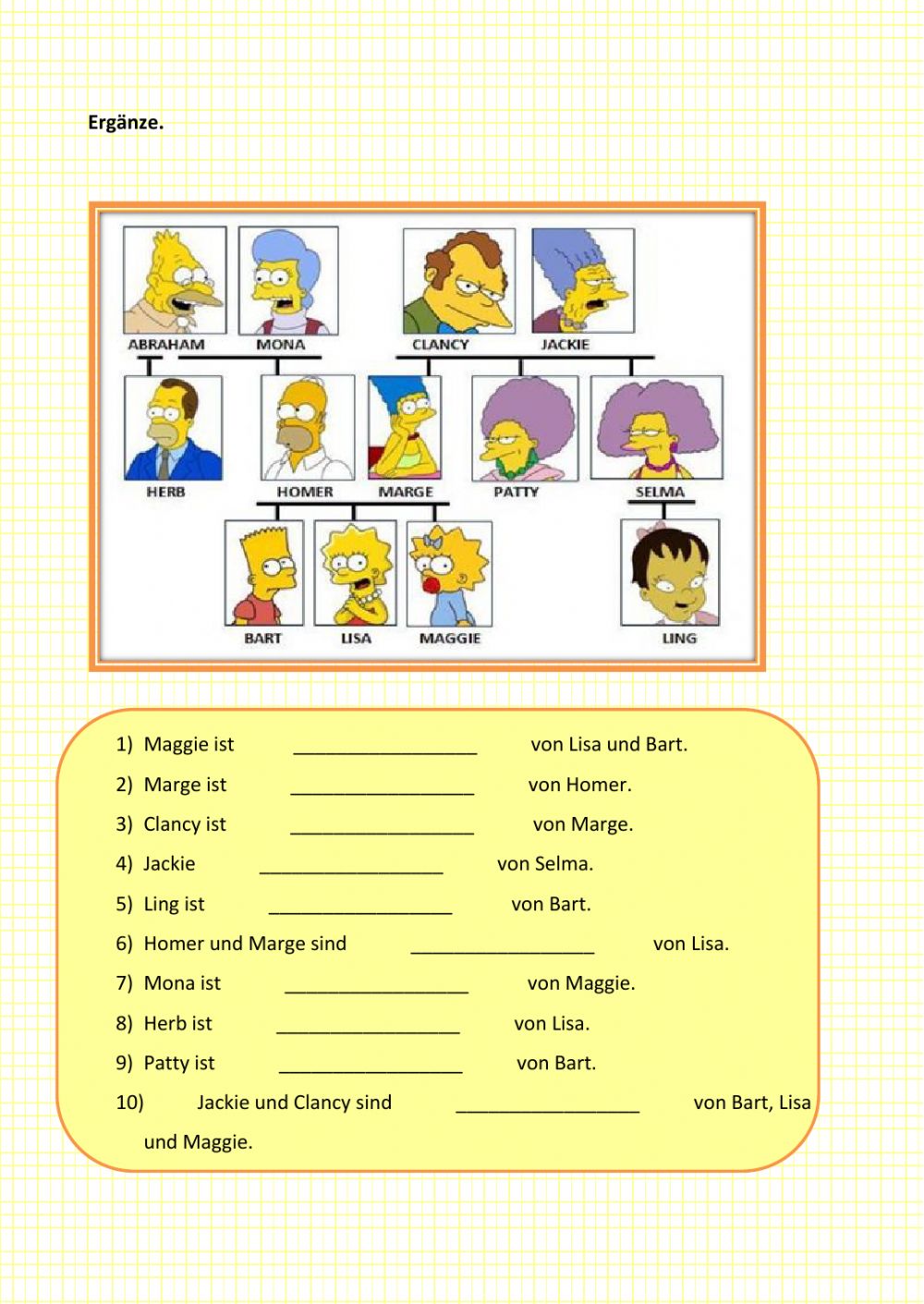 